The 2016-17 Carlos Laborde Memorial Race SeriesDecember 17th 2016     Race #3Here is your chance to take on the champ,
2016 NATIONAL SPRINT CHAMPION DAVID ESPINOZA!4:00	Registration – Men $15, Women & Juniors $10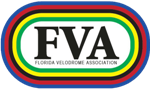 4:50	Riders Meeting (Please Listen, Times are only an estimate)5:00	200m Time Trial All Categories (Top 12 qualify for Sprint Round 1)5:40	Juniors 8 – 10  –  5 Lap Scratch5:45	Rep - 3 Lap Scratch (1st & 2nd Qualify to Sprint Round 1) 5:50	Juniors 11 – 14   - 5 Lap Scratch	C - 5 Lap Scratch5:55	Sprint Round 1 6:10	B - 5 Lap Scratch	A – Unknown Distance6:15	Rep - Sprint Round 1 Losers - 3 Lap Scratch (1st Qualifies for Quarter Final)6:20	C - Unknown Distance	A - 10 Lap Split Scratch 6:25	Juniors 8 – 10  – Unknown Distance	Juniors 11 – 14   - Unknown Distance		SPRINT PRIZE:		MASS START PRIZE (1 race only, TBD):6:30	Sprint Quarter Finals 				1st	$ 50		Women:	$25, 15, 106:40	C - 10 Lap Scratch 				2nd	$ 40		As:		$30, 20, 106:45	B - Unknown Distance				3rd	$ 30		Bs:		$25, 15, 106:50	Sprint Semi Finals 				4th 	$ 20		Cs:		$15, 106:55	Juniors 8 – 10   – 6 Lap Split Scratch		5th	$ 107:00	Juniors 11 – 14   – 10 Lap Split Scratch7:05	Last Chance Sprint 5-8 Final Placing (3 Lap)7:10	B - 24 Lap Points Race (Sprints every 6 Laps)		NOTE:7:20	A – 30 Lap Points Race (Sprints every 6 Laps)		A & B Points Races may be combined.7:30	Sprint Finals, 1 V 2 / 3 V 4.NOTES:ATRA rules to be applied.There will be a Women’s Category if at least 6 women sign up for it. They will race the same as schedule as the B races, but have their own race.Races will be postponed in the event of rain or other unsafe conditionsPromoters reserve the right to change race program on race dayAll competitors must have previous massed start track race experience or have passed a race certification proficiency.Park admission fee will be in effect on weekends and selected County holidays. Glass containers will not be permitted into the Velodrome. Patrons are asked to be respectful stewards of public park lands, facilities, plants, wildlife, natural open areas, and to be prepared to respond to unanticipated adverse weather conditions.